								Toruń, 15 grudnia 2022 roku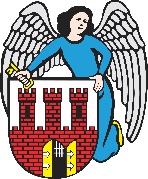    Radny Miasta Torunia        Piotr Lenkiewicz							Sz. Pan											Marcin Czyżniewski							Przewodniczący Rady Miasta ToruniaINTERPELACJAPowołując się na § 18 Statutu Rady Miasta Torunia w nawiązaniu do § 36 ust. 2 Regulaminu Rady Miasta Torunia przekazuję Panu Przewodniczącemu interpelację radnego skierowaną do Prezydenta Miasta Torunia w sprawie:- kosztów parkowania w Śródmiejskiej Strefie Parkowania dla osób, które pracują na terenie kompleksu Starego MiastaTREŚĆ INTERPELACJIToruńskie Stare Miasto to nie tylko niezwykłe miejsce o najwyższych walorach turystycznych, ale także dla bardzo dużej liczby torunianek i torunian miejsce pracy. Wielu z nich dojeżdża do pracy samochodem, którego w wielu przypadkach nie można zaparkować pod miejscem pracy ze względu na brak wydzielonych miejsc parkingowych (czy dosłownie wykupionych miejsc przez pracodawcę, na których pracownicy mogą zostawić pojazdy).Bardzo często konieczność dojazdu do miejsca pracy na Starym Mieście samochodem, nie jest spowodowane niechęcią do korzystania z komunikacji miejskiej, ale logistyką dziennego kalendarza determinowaną np. koniecznością odbioru dzieci z przedszkola czy żłobka. Rodzi się zatem pytanie, czy osoby, które pracują na terenie Starego Miasta nie mogłyby korzystać ze specjalnego „abonamentu”, który pozwalałaby im np. w formie miesięcznej, korzystać z wyznaczonych miejsc parkingowych np. na parkingu podziemnym przy pl. Świętej Katarzyny, czy CKK Jordanki.Nie chodzi tu o bezpłatne korzystanie z miejsc parkingowych, ale o pewien upust, który pozwoliłby na zwiększenie komfortu w postaci pewności miejsca parkingowego w wyznaczonym miejscu, operatorowi parkingu zapewniłyby wpływ z postaci opłąty za taki abonament. Idealnym byłoby aby w oparciu o kontakt z pracodawcami ze starówki określić potencjalną liczbę zainteresowanych pracowników takim rozwiązaniem a potem wprowadzić pilotażowy projekt z udziałem wybranych podmiotów. 							/-/ Piotr Lenkiewicz							Radny Miasta Torunia